УТВЕРЖДЕНОПриказ Министерства здравоохранения Донецкой     Народной       Республики от «28» 07. 2015года №012.1/221Зарегистрировано в Министерствеюстиции Донецкой НароднойРеспублики за регистрационным№ 370 от 14.08.2015Журнал  регистрации   проведения  профилактической   обработки   вошера      Начат ____________________                                                                Закончен _________________                           (цифрами)                                                                                                                                 (цифрами)СодержаниеНаименование министерства, другого органа исполнительной власти, к сфере управления которого принадлежит учреждение здравоохраненияНаименование и местонахождение (полный почтовый адрес) учреждения , в котором заполнена форма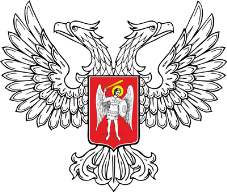 МЕДИЦИНСКАЯ  ДОКУМЕНТАЦИЯФорма первичной учетной документации № 498-11/уУТВЕРЖДЕНОПриказ МЗ ДНР  № 012.1/__От «____»______________20___г.     Дата проведения профилактикиКонцентрация дезинфицирующего раствораДолжность медицинского работника, проводившего дезинфекциюФ.И.О. медицинского работникаПодпись медицинского работника12345